Warm Up: Unit 3 Polynomial Functions and Equations			Algebra 2				KittName: ______________________________________________________Date:______________________Period:_____3.5 Graph and Evaluate Polynomial Functions1.  Write the equation in standard form. Label the zeros and their multiplicity.2.  Graph the polynomial function: 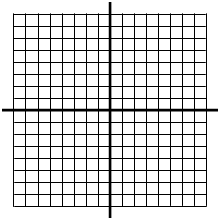 3.6 Writing Polynomial Functions with Zeros3.  Given the roots, write the polynomial in standard form:  4.  Given the zeros, write the equation in standard form.    